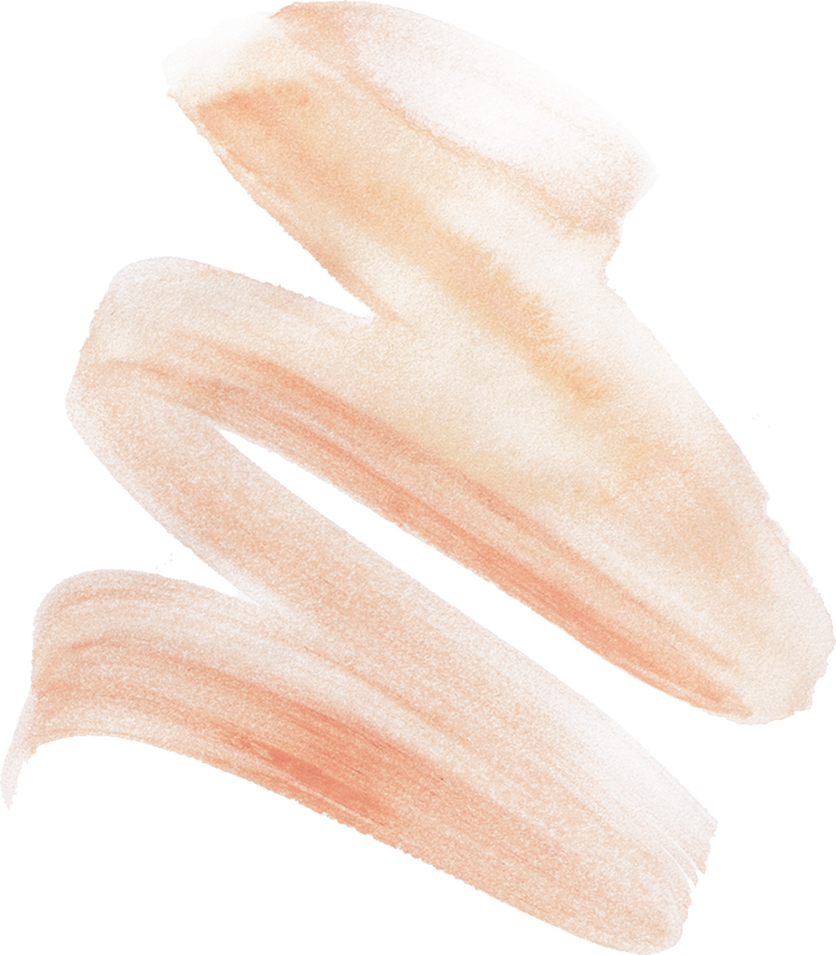 第２回遊びの輪プロジェクトin南島原市申込書※参加について、「午前のみ」「午後のみ」の参加でも大歓迎ですので、半日参加を希望する方は、申込時にお伝えください。申込日：　　　　　年　　月　　日申込者氏名：　　　　　　　　　　　　フリガナ性　別氏名生年月日　　　　　　　　　年　　　　月　　　　日　（満　　　歳）　　　　　　　　　年　　　　月　　　　日　（満　　　歳）電話（携帯）番号E-mailフリガナ住所〒　　　　　-〒　　　　　-備考※参加に関するご相談や講師に聞きたいことなど、ありましたらお書きください。※参加に関するご相談や講師に聞きたいことなど、ありましたらお書きください。